INFORMACJA O STANIE REALIZACJI 
ZADAŃ OŚWIATOWYCH 
W GMINIE STARE KUROWO 
W ROKU SZKOLNYM 2021/2022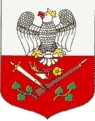 Opracowano na podstawie:sprawozdań Systemu Informacji Oświatowej, sprawozdania z wykonania budżetu za lata  2019,2020,2021 r.arkuszy organizacji pracy szkół i przedszkoli prowadzonych przez Gminę Stare Kurowo,analiz wyników egzaminów zewnętrznych (sesja 2022) sporządzonych przez Okręgową Komisję Egzaminacyjną w Poznaniu, innej źródłowej dokumentacji.Stare Kurowo, październik 2022 rokPodstawa prawna raportu; art. 11 ust. 7 ustawy z dnia 14 grudnia 2016 r. – Prawo oświatowe (t.j.Dz.U.2021.1082 ze zm.)-stan realizacji zadań oświatowych  jednostki za poprzedni rok szkolny t.j;1) wyniki egzaminu ósmoklasisty, z uwzględnieniem działań podejmowanych przez szkoły nakierowanych na kształcenie uczniów ze specjalnymi potrzebami edukacyjnymi,2) z nadzoru pedagogicznego sprawowanego przez kuratora oświaty. Treść Informacji o stanie realizacji zadań oświatowych w Gminie Stare Kurowo została poszerzona 
o dodatkowe dane, które posłużą analizie funkcjonowania gminnej oświaty.Informacja o realizacji zadań oświatowych w roku szkolnym 2021/2022 w Gminie Stare Kurowo składa się z 4 bloków tematycznych:Podstawowe dane Realizacja zadań ustawowych.Prezentacja wyników uzyskiwanych przez uczniów na egzaminie ósmoklasisty.Nadzór pedagogiczny Kuratora Oświaty.Gmina Stare Kurowo jako organ prowadzący szkoły i placówki oświatowe jest zobowiązana do realizacji zadań oświatowych określonych w art. 10 ust. 1 ustawy z dnia 14 grudnia 2016 r. Prawo oświatowe (Dz.U. z 2021 poz. 1082 z późn. zm.), tj.:1) zapewnienie warunków działania szkoły lub placówki, w tym bezpiecznych i higienicznych warunków nauki, wychowania i opieki;2) zapewnienie warunków umożliwiających stosowanie specjalnej organizacji nauki i metod pracy dla dzieci i młodzieży objętych kształceniem specjalnym;3) wykonywanie remontów obiektów szkolnych oraz zadań inwestycyjnych w tym zakresie;4) zapewnienie obsługi administracyjnej, w tym prawnej, obsługi finansowej, w tym 
w zakresie wykonywania czynności, o których mowa w art. 4 ust. 3 pkt 2–6 ustawy
z dnia 29 września 1994 r. o rachunkowości i obsługi organizacyjnej szkoły lub placówki;5) wyposażenie szkoły lub placówki w pomoce dydaktyczne i sprzęt niezbędny do pełnej realizacji programów nauczania, programów wychowawczo–profilaktycznych, przeprowadzania egzaminów oraz wykonywania innych zadań statutowych;6) wykonywanie czynności w sprawach z zakresu prawa pracy w stosunku do dyrektora szkoły lub placówki;7) przekazywanie do szkół informacji o podmiotach wykonujących działalność leczniczą udzielających świadczeń zdrowotnych w zakresie leczenia stomatologicznego dla dzieci i młodzieży, finansowanych ze środków publicznych.Zadania oświatowe realizowane przez Gminę Stare Kurowo w roku szkolnym 2021/2022 skupiały się w głównej mierze na zapewnieniu uczniom kompleksowego wsparcia po powrocie do stacjonarnego trybu kształcenia po zakończeniu tzw. nauki zdalnej wprowadzonej w związku  
z pandemią COVID–19 oraz na zorganizowaniu w naszych szkołach i przedszkolach kształcenia, wychowania i opieki dla dzieci i młodzieży będących obywatelami Ukrainy, którzy — w wyniku konfliktu zbrojnego toczącego się na terenie tego kraju — znaleźli schronienie również w naszej gminie. 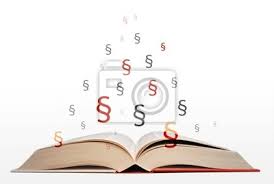 Podstawowe dane Opracowanie własne GZO Stare Kurowo (sporządzone na podstawie danych z UG na 31.12 oraz SIO wg stanu na 30.09.)Realizacja zadań ustawowychZAPEWNIENIE WARUNKÓW DZIAŁANIA SZKOŁY LUB PLACÓWKI, W TYM BEZPIECZNYCH I HIGIENICZNYCH WARUNKÓW NAUKI, WYCHOWANIA 
I OPIEKI.Organizacja pracy placówek oświatowych, ze szczególnym uwzględnieniem edukacji przedszkolnej.Realizując powyższe zadania Gmina Stare Kurowo prowadzi:Przedszkole Chatka Puchatka  w Starym Kurowie, ul. Leśna 2a/2Szkołę Podstawową w Starym Kurowie im. Czesława Wilińskiego ul. Kościuszki 95 Szkołę Podstawową w Nowym Kurowie, Nowe Kurowo 35Oddział przedszkolny w Szkole Podstawowej w Nowym Kurowie, Nowe Kurowo 35obsługę ekonomiczno-administracyjną placówek, zapewnia Gminny Zespół Oświaty w Starym Kurowie.Gmina prowadzi ewidencję szkół i placówek niepublicznych, wydaje osobom prawnym lub fizycznym zezwolenia na prowadzenie lub założenie publicznych szkół i przedszkoli oraz udziela dotacji dla tych szkół i placówek.W Gminie Stare Kurowo, do 31 sierpnia 2019 r. zarejestrowany był 1 niepubliczny punkt przedszkolny prowadzony przez osobę fizyczną .Opieka nad dziećmi do lat trzech.Od 1 stycznia 2022 r. rozpoczął swoją działalność Klub dziecięcy „SMYK”, który powstał z inicjatywy Władz Samorządowych. Inwestycja ta mogła zostać zrealizowana dzięki pozyskanym przez Gminę Stare Kurowo funduszom z Ministerstwa Rodziny, Pracy i Polityki Społecznej w ramach Resortowego programu rozwoju instytucji opieki  nad dziećmi do lat 3 Maluch +. Dzięki otrzymaniu wsparcia ze środków Unii Europejskiej z Europejskiego Funduszu Społecznego w ramach Regionalnego Programu Operacyjnego Lubuskie 2020 w ramach: Osi priorytetowej 6. Regionalny rynek pracy Działania 6.4 powrót na rynek pracy osób sprawujących opiekę nad dziećmi w wieku do lat 3 udało się wyposażyć budynek, a także zapewnić środki na jego bieżące funkcjonowanie. Do Klubu uczęszcza trzydzieścioro dzieci w wieku od 1 roku do 3 lat oraz od 1 czerwca 2022r przybyło1 dziecko z Ukrainy.Wychowanie przedszkolne.W roku szkolnym 2021/2022 wychowaniem przedszkolnym w placówkach samorządowych (przedszkolach i oddziałach przedszkolnych w szkołach podstawowych) objętych było łącznie 130 dzieci /wg SIO na 30.09.2021r./. Przedszkole Chatka Puchatka w roku szkolnym 2021/2022 prowadziło  5 grup przedszkolnych, zbliżonych wiekowo zgodnie z § 5. 1 rozporządzenia MEN z dnia 17 marca 2017 r. w sprawie szczegółowej organizacji publicznych szkół i publicznych przedszkoli, do których uczęszczało 113 dzieci. Do oddziału przedszkolnego w Szkole Podstawowej w Nowym Kurowie zapisanych było 17 dzieci w tym jedno dziecko realizowało zajęcia rewalidacyjno-wychowawcze ze względu na orzeczenie wydane przez Poradnię Psychologiczno -Pedagogiczną 
w Drezdenku.Analizując liczbę dzieci w przedszkolach wg wieku, na podstawie danych na 30.IX.2021 r., można stwierdzić, że najliczniejszą grupę stanowią dzieci 4 letnie –  29,3%, następnie 6 letnie - 27,7%, 5 letnie – 26,1% oraz 3 letnie -16,9% Tabela Nr 1. Liczba wychowanków wg  urodzenia, w poszczególnym oddziale przedszkolnym w szkole podstawowej, przedszkolu w Gminie Stare Kurowo w roku szkolnym 2021/2022Opracowanie własne GZO Stare Kurowo (sporządzone na podstawie SIO wg stanu na 30.IX.2021r.)Wykres nr 1. Liczba dzieci w wieku przedszkolnym /3-6 lat / mieszkających w gminie Stare Kurowo oraz liczba dzieci korzystających z wychowania przedszkolnego od roku szkolnego 2015/2016 – do roku szkolnego 2021/2022 Opracowanie własne GZO Stare Kurowo (sporządzone na podstawie SIO wg stanu na 30.IX oraz danych z ewidencji ludności urzędu gminy na 30.VIII )Prawo do wychowania przedszkolnego mają dzieci 3-5 letnie oraz obowiązek  rocznego przygotowania przedszkolnego - 6 letnie.Działania Gminy Stare Kurowo w zakresie upowszechniania edukacji przedszkolnej (oprócz inwestycji) to m.in. dalsze utrzymanie dodatkowego 5 oddziału w Przedszkolu Chatka Puchatka 
w Starym Kurowie od września 2021 roku. Przedszkole zostało doposażone w pomoce do innowacji pedagogicznej w wieku przedszkolnym opartej o pedagogikę Froebla, ekran projekcyjny; na kwotę 1969 zł. Zakupiono artykuły remontowe do  drobnych napraw oraz wymieniono lampy na led – 1961 zł. W roku szkolnym 2021/2022 gmina Stare Kurowo dysponowała 150 miejscami przedszkolnymi  czyli 
w 96,8 % zapewniła  możliwość korzystania z wychowania przedszkolnego dla wszystkich dzieci 
w wieku 3-6 lat zamieszkałych na terenie gminy.Wykres nr 2. Organizacja wychowania przedszkolnego za lata szkolne od  2017/2018do 2021/2022Opracowanie własne GZO Stare Kurowo (sporządzone na podstawie SIO wg stanu na 30.IX )Tabela Nr 2. Realizacja rocznego obowiązkowego przygotowania przedszkolnego „O” w Gminie Stare Kurowo od roku szkolnego 2018/2019 Opracowanie własne GZO Stare Kurowo (sporządzone na podstawie SIO wg stanu na 30.IX oraz ewidencji ludności urzędu gminy wg  stanu na 30.08 )Szkoły podstawowe W Gminie Stare Kurowo funkcjonują 2 szkoły podstawowe, w tym 1 z oddziałem przedszkolnym. Liczba dzieci w poszczególnych szkołach i oddziałach przedstawia poniższa tabela;Tabela Nr 3. Liczba uczniów w szkołach podstawowych w Gminie Stare Kurowo w roku szkolnym 2021/22Opracowanie własne GZO Stare Kurowo (sporządzone na podstawie SIO wg stanu na 30.IX.2021 r.)Ogólna liczba dzieci w szkołach podstawowych zwiększyła się o 13 /w poprzednim roku szkolnym było 344  a obecnym jest 357,  bez zmiany liczby oddziałów/. Ma to odzwierciedlenie w części oświatowej subwencji ogólnej, gdzie podstawową wagą jest liczba dzieci.Średnia liczba uczniów w oddziałach szkół podstawowych wynosi 16,23 w poprzednim roku szkolnym 15,64 wcześniej16,09; 16,85 ; 16,89 ; 16,7 i 17,53 ;- w Szkole Podstawowej w Starym Kurowie 19,60  w poprzednim 19,07 oraz wcześniej 19,07; 19,57; 19,75;   19,7 i  20,82 . - w Szkole Podstawowej w Nowym Kurowie średnia liczebność oddziału nieznacznie wrosła 
i wynosi 9,0  w poprzednim roku szkolnym 8,3 wcześniej 9,7; 11,43; 11,17;  10,8 i 11,50. Wykres Nr 3. Stan organizacji szkół podstawowych – porównanie liczebności w latach  2016/2017  - 2021/2022Opracowanie własne; GZO St. Kurowo (sporządzone na podstawie SIO wg stanu na 30.IX )Wykres pokazuje delikatny wzrost liczby uczniów szkół podstawowych w roku szkolnym 2021/2022 ale jest to chwilowa tendencja spowodowana  liczbą urodzonych dzieci w 2014 roku, które rozpoczęły naukę w klasach pierwszych w roku szkolnym 2021/2022. Powyższe dane przedstawiają jednak sytuację sprzed wybuchu wojny na Ukrainie, która w drugiej połowie roku szkolnego 2021/2022,
tj. po 24 lutego 2022 r., zmieniła się. Nastąpił bowiem wzrost liczby dzieci i młodzieży w szkołach 
i przedszkolach, który był następstwem napływu ukraińskich uchodźców do naszej gminy. Temat ten został szczegółowo omówiony w punkcie 3a. niniejszego raportu.Dane  z wydziału ewidencji ludności  w Urzędzie Gminy Stare Kurowo dotyczące liczby urodzeń   
w gminie przedstawia poniższy wykres;Wykres Nr 4 Liczba dzieci na przestrzeni lat 2006-2021 wg roku urodzenia;Opracowanie własne GZO Stare Kurowo sporządzone na podstawie danych z wydziału ewidencji ludność UG na 30.08r.)Procesy demograficzne bezpośrednio wpływają na kształt sieci szkolnej, wykorzystania pomieszczeń  w placówkach a przede wszystkim  na koszty prowadzenia danej szkoły. 3a. Działania w zakresie organizacji kształcenia, wychowania i opieki dzieci i młodzieży będących obywatelami Ukrainy w naszych przedszkolach i szkołach.W związku z wywołanym 24 lutego 2022 r. przez Federację Rosyjską konfliktem zbrojnym na Ukrainie i napływem do Polski uchodźców z terytorium państwa ukraińskiego, polskie samorządy terytorialne, w tym Gmina Stare Kurowo, stanęły przed ogromnym wyzwaniem, dotychczas niespotykanym w Polsce na tak wielką skalę, związanym z zapewnieniem pomocy ukraińskim uchodźcom. Z dnia na dzień polskie wsie, miasta i miasteczka powiększyły się o nowych mieszkańców, którym trzeba było zapewnić odpowiednie wyżywienie, nocleg, środki higieniczne, ubiór, opiekę psychologiczną, itp. Pierwsza faza działania samorządów w tym zakresie miała charakter interwencyjny, często spontaniczny, polegający na obywatelskim wsparciu i pomaganiu potrzebującym. Z czasem, im konflikt zbrojny między Federacją Rosyjską a Ukrainą przybierał na sile, samorządy stanęły przed koniecznością wypracowania dobrych rozwiązań organizacyjnych, które pozwoliłyby im zarządzać kryzysem uchodźczym długofalowo. Jednym z ważnych problemów, które wymagało natychmiastowego rozwiązania, stała się opieka nad dziećmi i młodzieżą z Ukrainy. Nadrzędnym celem w obszarze aktywności samorządu związanej z zadaniami oświatowymi, stało
się zapewnienie ukraińskim dzieciom i ukraińskiej młodzieży możliwości uczenia się
w placówkach w Gminie Stare Kurowo, by  proces adaptacji był łagodny. Należy bowiem zwrócić
szczególną uwagę na fakt, że w zdecydowanej większości dzieci uchodźców z Ukrainy, którzy
przybyli do Polski po 24 lutego 2022 r., nie rozumiało mowy polskiej i nie mówiło po polsku,
miały różne doświadczenia edukacyjne, a w obecnej sytuacji — traumę wojenną i brak
poczucia bezpieczeństwa. Przybywając do kraju, którego w ogóle nie znały, miały od razu
zostać wprowadzone w ten samym edukacji, w jakim uczyli się ich polscy rówieśnicy, dlatego
dyrektorzy szkół i przedszkoli musieli podjąć takie działania, aby proces adaptacji do nowych
warunków edukacyjnych był dla dzieci i młodzieży z Ukrainy jak najmniej dotkliwy. Nowe przepisy prawa oświatowego przewidywały dwa rozwiązania organizacyjne: 1) przyjęcie dziecka będącego obywatelem Ukrainy do istniejącej klasy ogólnodostępnej lub istniejącego oddziału przedszkolnego w przedszkolu lub szkole podstawowej, 2) uruchomienie oddziałów przygotowawczych dla dzieci będących obywatelami Ukrainy.W naszej gminie przyjęto dwa rozwiązania; utworzono oddział przygotowawczy Zarządzeniem Wójta Gminy Stare Kurowo z dnia 15 kwietnia 2022r., nr 0050.22.2022 oraz zwiększono liczebność 
w istniejących oddziałach klasowych.Poniższa tabela przedstawia liczbę dzieci i młodzieży z Ukrainy, będących w publicznych
przedszkolach i szkołach prowadzonych przez Gminę Stare Kurowo, w okresie od marca 2022 roku do sierpnia 2022 r.Tabela Nr 5. Liczba dzieci i młodzieży z Ukrainy w szkole podstawowej i przedszkolu w roku szkolnym 2021/2022Uruchomiono także program wsparcia finansowego na realizację zadań oświatowych
związanych z kryzysem uchodźczym w ramach tzw. Funduszu Pomocy, o którym mowa
w ustawie z dnia 12 marca 2022 r. o pomocy obywatelom Ukrainy w związku z konfliktem
zbrojnym na terytorium tego państwa. W okresie od marca 2022 roku do sierpnia 2022 roku
Gmina Stare Kurowo uzyskała na ten cel łącznie 103.011,00 zł . Otrzymane środki
finansowe zostały przeznaczone na wynagrodzenia dla nauczycieli, którzy realizowali zajęcia dodatkowe z języka polskiego oraz godziny dydaktyczne w oddziale przygotowawczym jak również na doposażenie bazy dydaktycznej w szkole i przedszkolu w związku ze wzrostem liczby dzieci oraz potrzebami wynikającymi z pomocy psychologiczno-pedagogicznej w placówkach. Tabela Nr 6. Ważniejsze wydatki w szkole podstawowej i przedszkolu w roku szkolnym 2021/2022 z FPKadra W rozwoju szkolnictwa zasadniczą rolę odgrywają umiejętności zawodowe nauczycieli, ich wiedza 
o życiu, zrozumienie współczesnych problemów świata oraz chęć samodoskonalenia. Dobór kadry pedagogicznej to przede wszystkim rola dyrektorów placówek. Stan zatrudnienia w danym roku szkolnym wynika z zatwierdzonej przez organ prowadzący organizacji roku, a ta ściśle związana jest 
z liczbą oddziałów na każdym poziomie nauczania, liczbą godzin wynikającą z pomocy psychologiczno-pedagogicznej i kształcenia specjalnego, z podziału na grupy (dotyczy zajęć 
z wychowania fizycznego, języków obcych, informatyki), liczebności oddziałów klasowych oraz określoną w rozporządzeniu (ramowe plany nauczania) przez Ministra Edukacji Narodowej liczbą godzin dla poszczególnych przedmiotów.Tabela Nr 7. Liczba zatrudnionych nauczycieli w roku szkolnym   2019/2020, 2020/2021, 2021/2022Opracowanie własne GZO Stare Kurowo (sporządzone na podstawie SIO wg stanu na 30.IX.2019)Opracowanie własne GZO Stare Kurowo (sporządzone na podstawie SIO wg stanu na 30.IX.2020)Opracowanie własne GZO Stare Kurowo (sporządzone na podstawie SIO wg stanu na 30.IX.2021)Wykres Nr 8. Nauczyciele wg stopnia awansu zawodowego w roku szkolnym ;                                      .                                        
                                                                                             2020/2021Opracowanie własne GZO Stare Kurowo (sporządzone na podstawie SIO wg stanu na 30.IX.2020)2021/2022Opracowanie własne GZO Stare Kurowo (sporządzone na podstawie SIO wg stanu na 30.IX.2021)Obserwujemy nieznaczne zmiany w stosunku do poprzedniego roku szkolnego w strukturze awansu zawodowego nauczycieli, które spowodowane są ruchem kadrowym/ m.in. przejście na emeryturę 1 nauczycielki dyplomowanej, ustanie stosunku pracy z różnych przyczyn -2/ oraz w związku z zapewnieniem uczniom z orzeczeniem o potrzebie kształcenia specjalnego lub zajęć rewalidacyjno-wychowawczych właściwego realizowania zaleceń wynikających z orzeczeń Poradni Psychologiczno-Pedagogicznej.Awans zawodowy nauczycieli i doskonalenie.Ważnym elementem funkcjonowania oświaty są kwalifikacje kadry pedagogicznej. Status zawodowy nauczycieli i ich wykształcenie mają znaczący wpływ na wielkość środków finansowych otrzymywanych przez gminę w części oświatowej subwencji ogólnej- im lepiej wykształcona kadra |
z najwyższym stopniem awansu zawodowego tym większe subwencjonowanie.  Zdecydowana większość nauczycieli i pedagogów szkół posiada pełne kwalifikacje, wielu cały czas doskonali się na różnego rodzaju studiach podyplomowych,  kursach kwalifikacyjnych, seminariach, warsztatach i konferencjach metodycznych. W analizowanym roku szkolnym 1 nauczycieli  uzyskało stopień nauczyciela dyplomowanego i 2 mianowanego. 	Kwoty zaplanowane na dokształcanie i doskonalenie zawodowe w latach 2015-2021 tworzą fundusz dofinansowania  dla nauczycieli, który stanowi ustawowy, minimalny 1% (od 2019 roku 0,8%) planowanych rocznych środków przeznaczonych na wynagrodzenia osobowe nauczycieli 
i wynosił odpowiednio;Tabela Nr 9Opracowanie własne GZO Stare Kurowo (sporządzone na podstawie planu budżetów szkół na lata 2015-2021)W roku szkolnym 2021/2022  nauczyciele szkół podstawowych i przedszkola kończąc studia podyplomowe uzyskali dodatkowe kwalifikacje;-  studia podyplomowe informatyka dla nauczycieli, geografia, biologiaNauczyciele otrzymują dofinansowanie do studiów oraz zwrot kosztów przejazdu, zakwaterowania
 i wyżywienia w ramach funduszu na dokształcanie oraz zawartych umów. Szkoły organizowały również szkolenie członków Rad Pedagogicznych, warsztaty, zakupiono pomoce 
i programy szkoleniowe, zaprenumerowano poradniki dla dyrektorów szkół i przedszkola, zorganizowano  kursy m.in.;- szkoła po pandemii- jak rozbroić agresję ucznia ,pomoc we właściwym czasie- metody i techniki pracy j. angielski,- psychologia internetu,- jak wspierać dziecko z zaburzeniami, jak kształtować kompetencje emocjonalno-społeczne uczniów- pomoc psychologiczno-pedagogiczna w szkole,- współpraca z rodzicami – budowanie więzi- wykorzystanie metod Froebla w edukacji przedszkolnej – innowacje w edukacji przedszkolnejIntegracja Organizacja szkół podstawowych obejmuje działania na rzecz uczniów ze specjalnymi potrzebami edukacyjnymi. Nadal obserwujemy w gminie wzrost liczby dzieci potrzebujących pomocy psychologiczno-pedagogicznej, kształcenia specjalnego. Zgodnie z przepisami oświatowymi 
w placówkach szkolnych mogą działać tzw. oddziały integracyjne. Do  roku szkolnego 2021/2022 na terenie gminy Stare Kurowo nie funkcjonował taki oddział. Liczba uczniów z orzeczeniem Poradni Psychologiczno-Pedagogicznej w szkołach ; 7 w roku szkolnym 2017/2018 ; 9 w 2018/2019 ; 8 
w 2019/2020 ; w 2020/2021- 9 uczniów a w roku szkolnym 2021/2022- 10Etaty wsparcia Działalność edukacyjna (przedmiotowa), wychowawczo-opiekuńcza szkół podstawowych wspierana jest godzinami, które można podzielić na następujące kategorie zajęć z uczniami: opieka świetlicowa, praca biblioteki szkolnej, praca pedagoga szkolnego, dodatkowe zajęcia i czynności wspomagające naukę i rozwój uczniów, np. dydaktyczno-wyrównawcze, korekcyjno-kompensacyjne, logopedyczne, o charakterze terapeutycznym, rozwijające umiejętności szkolne, zajęcia pozalekcyjne, rozwijające zainteresowania oraz poszerzające wiedzę przedmiotową, zajęcia sportowo-rekreacyjne. Poniższa tabela przedstawia zatwierdzone godziny w arkuszu organizacyjnym w roku szkolnym 2021/2022Tabela nr 10 Opracowanie własne GZO Stare Kurowo (sporządzone na podstawie zatwierdzonych arkuszy organizacyjnych szkół na rok szkolny 2021/2022)Zadaniem gminy jest wypełnianie funkcji opiekuńczej w stosunku do uczniów, głównie poprzez działalność świetlic szkolnych, które funkcjonują w dwóch szkołach. Czas pracy świetlic pozwala na zapewnienie uczniom niezbędnej opieki przed zajęciami lekcyjnymi, a także po ich zakończeniu, oczekującym na odjazd i pozostającym po lekcjach. Wszystkie placówki oświatowe organizują dożywianie, przede wszystkim w formie posiłku obiadowego – naprzemiennie zupa, drugie danie. Udzielanie pomocy w zakresie dożywiania to zadanie własne gminy, realizowane zgodnie z ustawą z dnia 12 marca 2004 roku o pomocy społecznej. Szkoły podstawowe nadal uczestniczyły w projekcie unijnym przez cały rok szkolny tzw. „Mleko i owoce w szkole”. W roku szkolnym 2021/2022 szkoły i przedszkole odwiedził DENTOBUS – mobilny gabinet stomatologiczny, na mocy porozumienia z 8.06.2021r. zawartego między Gminą Stare Kurowo 
a firmą DentalMed  w zakresie ustawowego obowiązku zapewnienia opieki stomatologicznej dla uczniów. Każdy uczeń mógł skorzystać z opieki mobilnego gabinetu stomatologicznego po podpisaniu zgody przez rodzica lub opiekuna prawnego. W trakcie wizyty DENTOBUSU pani lekarz stomatolog z zachowaniem wszelkich procedur bezpieczeństwa, przeprowadziła indywidualne badania stomatologiczne. Opieka stomatologiczna DENTOBUSU jest bezpłatna.Pomoc psychologiczno-pedagogiczna dla uczniów o specjalnych potrzebach edukacyjnych, kształcenie specjalne  oraz działania profilaktyczneW minionym roku szkolnym w szkołach podstawowych i przedszkolu prowadzonym przez Gminę Stare Kurowo, na podstawie orzeczeń wydanych przez poradnię Psychologiczno-Pedagogiczną oraz opinii zorganizowano dodatkowe zajęcia ;Tabela nr 8Opracowanie własne GZO Stare Kurowo (sporządzone na podstawie arkuszy organizacyjnych szkół na 2021/2022)W zależności od zaleceń zawartych w orzeczeniach, organizowano dla uczniów wskazane przez specjalistów, zajęcia terapeutyczne, wspomagające rozwój, wyrównujące ich szanse edukacyjne.Dla małych dzieci o zaburzonym rozwoju psychoruchowym gmina organizuje wczesne wspomaganie, mające na celu pobudzanie psychoruchowego i społecznego rozwoju dziecka od chwili wykrycia niepełnosprawności przez poradnię psychologiczno-pedagogiczną do czasu podjęcia nauki w szkole. W roku szkolnym 2021/2022 nie wpłynęła żadna opinia poradni psychologiczno-pedagogicznej 
o potrzebie wczesnego wspomagania.Wszystkie placówki oświatowe dla efektywniejszych działań dydaktyczno–wychowawczych, realizując programy profilaktyczne oraz w zakresie bezpieczeństwa aktywnie współpracowały 
z wieloma instytucjami, np.: z Poradnią Psychologiczno-Pedagogiczną w Drezdenku, Gminnym Ośrodkiem Pomocy Społecznej, Gminną Komisją Rozwiązywania Problemów Alkoholowych, Policją, Sądem Rejonowym Wydział Rodzinny i Nieletnich, Wojewódzkim Ośrodkiem Ruchu Drogowego, Strażą Pożarną.9. Wsparcie uczniów w powrocie do szkoły — realizacja tzw. zajęć wspomagających. Jednym z elementów wsparcia po okresie pandemii COVID–19 stało się zapewnienie uczniom pomocy w nauce w formie zajęć wspomagających w opanowaniu i utrwaleniu
wiadomości i umiejętności z wybranych obowiązkowych zajęć edukacyjnych z zakresu
kształcenia ogólnego. Zgodnie z treścią rozporządzenia Ministra Edukacji i Nauki (2), na mocy
którego wprowadzono program zajęć wspomagających, dodatkowe zajęcia edukacyjne. Zajęcia były realizowane od 2 września 2021 r. do 22 grudnia 2021 r. (rok szkolny 2021/2022) w Szkole Podstawowej w Starym Kurowie 135 godz. oraz w Nowym Kurowie  60 godzin. Dodatkowymi zajęciami wsparcia w nauce mogli być objęci uczniowie klas IV–VIII szkół podstawowych. Finansowanie zajęć wspomagających uczniów w opanowaniu i utrwalaniu wiadomości i umiejętności 
z wybranych obowiązkowych zajęć edukacyjnych nastąpiło ze środków rezerwy części oświatowej subwencji ogólnej na 2021 rok. W okresie od 31 maja 2021 roku do 22 grudnia 2021 roku Gmina Stare Kurowo uzyskała na ten cel 13 650,00 zł. Od 1 marca do 20 grudnia 2022 kwotę 14 119,00zł. na realizację zajęć dodatkowych, specjalistycznych z zakresu pomocy psychologiczno pedagogicznej 
w ilości 221 godzin.10. Stypendia motywacyjneW corocznym budżecie gminy zaplanowane zostają środki finansowe na stypendia dla uzdolnionych uczniów. Od roku szkolnego 2019/2020 zostają one przyznawane na podstawie Uchwały Nr XVII.96.2020 z 24 marca 2020r. ze zmianami z 20 kwietnia 2021r., w sprawie określenia zasad i form przyznawania Stypendium Wójta Gminy Stare Kurowo dla wybitnie uzdolnionych uczniów szkół podstawowych w ramach Lokalnego Programu Wspierania Edukacji Uzdolnionych Dzieci 
i Młodzieży.Tabela Nr 11  Stypendyści w  latach 2015-2022Opracowanie własne GZO Stare Kurowo sporządzone na podstawie informacji  UG za okres  2015-2022.12. Dowożenie uczniów do szkół, w tym niepełnosprawnych Organizatorem dowozów jest Gminny Zespół Oświaty w Starym Kurowie.W związku ze zmianą przepisów w zakresie zwrotu kosztów przewozu niepełnosprawnych uczniów podjęto Uchwałę w sprawie określenia średniej ceny jednostki paliwa będącej podstawą do obliczenia wysokości zwrotu kosztów przewozu dzieci, młodzieży i uczniów niepełnosprawnych do szkół w roku szkolnym 2021/2022. Dowóz do szkół odbywa się 
w różnych formach; przez zapewnienie uczniom bezpłatnego dojazdu i opieki podczas dojazdu  szkolnym autobusem, autobusem z firmy przewozowej na podstawie umowy, poprzez zwrot kosztów przejazdu ucznia /z opiekunem własnym transportem lub refundacja kosztów przejazdu komunikacją publiczną dla ucznia/ z opiekunem, wspólny dowóz organizowany przez inną gminę na zasadzie porozumienia.Tabela Nr 12 Dojazdy do szkół uczniów z terenu  gminy Stare Kurowo  2016-2021r.Realizując obowiązki określone w art. 32 ust.3 i ust. 5-7 oraz art. 39 ust. 3-4a ustawy Prawo oświatowe dowożono uczniów /nie refundowano rodzicom wydatków związanych 
z dowożeniem do szkół uczniów niepełnosprawnych i zamieszkałych w znacznym oddaleniu od szkół ze względu na brak wniosków/. W  roku szkolnym 2021/2022 dowożono dzieci autobusem szkolnym będącym własnością Gminy Stare Kurowo oraz  3 busami w tym jeden przystosowany do przewozu osób na wózku inwalidzkim,  dowożonych przez firmę przewozową wyłonioną w drodze przetargu. Przy organizacji dowozów bardzo istotne jest zapewnienie pełnego bezpieczeństwa, w miarę najkrótszego przejazdu do i ze szkoły oraz takiego ułożenia harmonogramów, aby umożliwić udział uczniów w różnych formach zajęć pozalekcyjnych organizowanych przez szkoły. W roku szkolnym 2017/2018 został uruchomiony dodatkowy kurs ranny przez wieś Przynotecko, którym dowożone są dzieci do Szkoły Podstawowej w Starym Kurowie i Przedszkola Chatka Puchatka - kontynuowany 
w kolejnych latach szkolnych. W roku  2021/2022 zapewniono dowożenie do szkoły 
i przedszkola 16 uczniom niepełnosprawnym. Dowozy funkcjonują sprawnie, zapewniając terminowy i bezpieczny przewóz dzieci do i ze szkoły oraz realizując inne zadania statutowe. Organizacja dowozów szkolnych w roku 2021/2022 wymagała wielu zmian, by dostosować dojazdy do zmieniających się potrzeb szkół i przedszkola i jednocześnie sprostać wymaganiom epidemicznym.Koszty utrzymania uczniaWydatki na oświatę, to znacząca część budżetu niemal każdej jednostki samorządu terytorialnego. Źródła ich pochodzenia to część oświatowa subwencji ogólnej, dotacje, środki własne gminy i inne. Przepisy określające zasady finansowania oświaty stanowią, że liczba uczniów jest podstawowym elementem podziału subwencji oświatowej w budżecie państwa. Tworzy to korzystną sytuację finansową dla terenów gęsto zaludnionych, natomiast 
w niekorzystnej sytuacji stawia JST o podobnej strukturze jak gmina  Stare Kurowo.W celu poprawy efektywności finansowania zadań oświatowych dokonywane są zmiany m.in ograniczaniu  zatrudnienia, kierowanie nauczycieli na studia podyplomowe w celu uzyskania kwalifikacji do nauczania drugiego, innego przedmiotu, konsekwentnym weryfikowaniu arkuszy organizacyjnych, zgodnym z przepisami łączeniu oddziałów, oraz prowadzeniu zajęć w grupach łączonych.  Podejmowanie wszelkich działań wymuszają względy ekonomiczne, niemniej jednak nadrzędnym celem jest zawsze podejmowanie działań nakierowanych na jakość kształcenia i równanie szans edukacyjnych dla wszystkich dzieci w gminie Stare Kurowo.Wykres Nr 13. Średni koszt  1 ucznia w przedszkolach i szkołach w latach 2018– 2021 w gminie Stare Kurowo.Opracowanie własne na podstawie sprawozdania z wykonania budżetu gminy za 2018-2021Prezentacja wyników uzyskiwanych przez uczniów na egzaminie w klasach   ósmych.EGZAMIN W ÓSMEJ KLASIE SZKOŁY PODSTAWOWEJEgzamin ósmoklasisty to pisemny test kończący pierwszy etap edukacji – szkołę podstawową. Jego celem jest nie tylko określenie poziomu wiedzy  zdobytej przez ucznia –  zastępuje również egzamin wstępny do szkoły ponadpodstawowej. Jego wyniki są szczególnie istotne wówczas, gdy liczba chętnych do szkoły jest wyższa, niż wolnych miejsc w danej szkole. Egzamin odbył się w dniach 24-26 maja 2022r. Raport po egzaminie stanowi  załącznik do niniejszego opracowania.Nadzór pedagogiczny.Nadzór pedagogiczny jest sprawowany przez Lubuskiego Kuratora Oświaty w dwóch podstawowych formach:  kontroli, wspomagania. Od 1 września 2021 roku MEiN zmieniło rozporządzenie w sprawie nadzoru pedagogicznego i zrezygnowano z ewaluacji – jednego z  elementów systemu nadzoru pedagogicznego, zatwierdzonego rozporządzeniem Ministra Edukacji Narodowej.W roku szkolnym 2021/2022 Lubuski Kurator Oświaty, w ramach nadzoru pedagogicznego prowadził kontrolę w Szkole Podstawowej w Nowym Kurowie w maju 2022 : Sprawowanie wewnętrznego nadzoru pedagogicznego nad procesem kształcenia . Wydano jedno zalecenie: w ramach WDN szkolenie RP na temat metod i sposobów podnoszenia jakości kształcenia.PODSUMOWANIE Gmina Stare Kurowo jak większość gmin wiejskich w Polsce, corocznie staje przed trudnym zadaniem dofinansowywania oświaty na swoim terenie, ponieważ część środków otrzymujemy 
w formie subwencji z budżetu państwa, dotacji przedszkolnej, podręcznikowej a pozostałe środki 
z dochodów własnych gminy. Przepisy określające zasady finansowania oświaty stanowią, że liczba uczniów jest podstawowym elementem podziału „subwencji oświatowej” w budżecie państwa. Dotychczasowe zasady zwiększenia subwencji dla szkół  wiejskich oraz szkół, w których średnia liczebność oddziału nie przekracza 18 uczniów oraz 12 nie rekompensują wysokich kosztów wynikających z niższej średniej liczby uczniów  w oddziale, konieczności wypłaty dodatkowych elementów wynagrodzenia dla nauczycieli takich jak dodatek wiejski  oraz dowożenia uczniów 
i związanej z tym opieki świetlicowej. Gmina obciążona jest w większości utrzymaniem przedszkola 
i oddziałów przedszkolnych, dowozu dzieci do szkół oraz głównymi kosztami remontów i inwestycji oświatowych.W  roku szkolnym 2021/2022 samorząd oraz szkoły nadal mierzyły się ze skutkami pandemii, która odcisnęła ślad na procesie edukacji jak również innych dziedzinach życia społecznego 
i gospodarczego w całym kraju. Wyzwaniem dla gminnej oświaty było zapewnienie ukraińskim dzieciom właściwej opieki oraz adaptacji do nowych, nieznanych warunków w naszych szkołach i przedszkolach oraz pomoc w zmaganiu się problemami językowymi ale również emocjonalnymi.  Opracowanie:
mgr Elżbieta Kobelak – Dyrektor Gminnego Zespołu Oświaty w Starym Kurowie201920202021Plan wydatków 20221. Część oświatowa subwencji ogólnej /łącznie z rezerwą oświatową;  w 2021 zajęcia wspomagające 9.450+4.200/  w 2022/podwyżki n-eli 219.101zł/3 784 8264 002 2843 973 0914 362 8262. Dotacja przedszkolna dla gminy na dzieci 2,5- 5 l. 134 702 132 943132 390141 5643. Liczba dzieci w szkole  do części oświatowej subwencji ogólnej wg  SIO 30.094223883873933a Ogólna  liczba dzieci w szkołach i przedszkolach w gminie Stare Kurowo wg stanu na 30.09 5224824804894. Subwencja oświatowa w przeliczeniu na 1 ucznia /poz. 1:3/8 96910 3151026611 1015. Wydatki na oświatę w działach 801 , 854 i 750855 672 8695 353 3226 101 2516 657 5566. Łączne wydatki na oświatę w działach 801 i 854 w przeliczeniu na 1 ucznia , razem z przedszkolami i oddz. przedszkolnymi/poz. 5:3a/10 86811 10612 71113 6157. Liczba wychowanków  przedszkoli   dotowanych  przez JST poza terenem gminy45438. Liczba wychowanków w niepublicznym Punkcie Przedszkolnym dotowanym przez JST na terenie/średnia miesięczna/30009. Kwota udzielonej dotacji dla niepublicznego Punktu Przedszkolnego4 598000Nazwa placówkiLiczba dzieci w oddziale przedszkolnym 
w szkole podstawowejLiczba dzieci w przedszkoluSzkoła Podstawowa w Nowym Kurowie17 w tym dzieci:2017– 62016– 42015 – 7Przedszkole Chatka Puchatka w Starym Kurowie113 w tym dzieci:2018 –  222017 – 322016 – 302015 – 29OgółemWychowanków = 130w tym:3 latki  – 224 latki  – 385 latki – 346 latki – 36Wychowanków = 130w tym:3 latki  – 224 latki  – 385 latki – 346 latki – 362018/20192019/20202020/20212021/2022Łączna liczba dzieci podlegająca obowiązkowi  rocznego przygotowania przedszkolnego34405739Łączna liczba dzieci realizująca obowiązek  rocznego przygotowania  w  przedszkolu lub oddziale przedszkolnym w szkole.29334436Łączna liczba dzieci realizująca obowiązek  rocznego przygotowania  niepublicznym punkcie przedszkolnym na terenie gminy Stare Kurowo1000Łączna liczba dzieci realizująca obowiązek  rocznego przygotowania  poza terenem gminy Stare Kurowo46133Łączna liczba dzieci realizująca obowiązek  rocznego przygotowania  z  INNEJ GMINY 1121Nazwa placówkiK l a s yK l a s yK l a s yK l a s yK l a s yK l a s yK l a s yK l a s yRazem          w szkołachNazwa placówkiIIIIIIIVVVIVIIVIIIRazem          w szkołachSP w Starym Kurowie3834324043164942294                   - oddziałów2222212215SP w Nowym Kurowie7441380161163                   - oddziałów111110117Ogółem uczniów w szkołach podstawowych453836535116655335730.0330.0430.0530.0630.0730.08Szkoła Podstawowa w Starym Kurowie im. Czesława Wilińskiego71111121111Przedszkole Chatka Puchatka w Starym Kurowie277766Razem w gminie91818191717Wynagrodzenia i pochodne od wynagrodzeńDoposażenie w pomoce dydaktyczne i sprzęt Szkoła Podstawowa w Starym Kurowie im. Czesława Wilińskiego18.299,0012.847 - Wyposażenie miejsca wyciszeń w ramach pomocy p.p. oraz oddziału przygotowawczego m.in szafki, stoliki, krzesła, szatnia, sofa, tablice;17.768 - Zakup słowników polsko-ukraińskich, tonery, laptopy, projektor, wieża, drukarka, urządzenie wielofunkcyjne;234 – inne (woda, ścieki)Przedszkole Chatka Puchatka w Starym Kurowie5.987,009.326 - Pomoce do zajęć sensomotoryki;2.568 – wyprawka plastyczna, papier, tusz;5.948 – krzesełka i stoliki do sal dyd. i stołówki, 2 moduły szatni  5 osobowej98 - Inne (woda i ścieki)Razem 24.286,0048.789,00Zatrudnienie nauczycieli na terenie Gminy Stare Kurowo 2019/2020Zatrudnienie nauczycieli na terenie Gminy Stare Kurowo 2019/2020Zatrudnienie nauczycieli na terenie Gminy Stare Kurowo 2019/2020Zatrudnienie nauczycieli na terenie Gminy Stare Kurowo 2019/2020Zatrudnienie nauczycieli na terenie Gminy Stare Kurowo 2019/2020Zatrudnienie nauczycieli na terenie Gminy Stare Kurowo 2019/2020Zatrudnienie nauczycieli na terenie Gminy Stare Kurowo 2019/2020Zatrudnienie nauczycieli na terenie Gminy Stare Kurowo 2019/2020Zatrudnieni w pełnym 
wymiarzeZatrudnieni w pełnym 
wymiarzeogółembs/stażystakontraktowymianowanydyplomowanyZatrudnieni w pełnym 
wymiarzeZatrudnieni w pełnym 
wymiarze3816625zatrudnieni 
w niepełnym 
wymiarzeliczba 
osób112225zatrudnieni 
w niepełnym 
wymiarzeliczba etatów3,830,990,380,541,92razem etatyrazem etaty41,831,996,386,5426,92Zatrudnienie nauczycieli na terenie Gminy Stare Kurowo 2020/2021Zatrudnienie nauczycieli na terenie Gminy Stare Kurowo 2020/2021Zatrudnienie nauczycieli na terenie Gminy Stare Kurowo 2020/2021Zatrudnienie nauczycieli na terenie Gminy Stare Kurowo 2020/2021Zatrudnienie nauczycieli na terenie Gminy Stare Kurowo 2020/2021Zatrudnienie nauczycieli na terenie Gminy Stare Kurowo 2020/2021Zatrudnienie nauczycieli na terenie Gminy Stare Kurowo 2020/2021Zatrudnienie nauczycieli na terenie Gminy Stare Kurowo 2020/2021Zatrudnieni w pełnym 
wymiarzeZatrudnieni w pełnym 
wymiarzeogółembs/stażystakontraktowymianowanydyplomowanyZatrudnieni w pełnym 
wymiarzeZatrudnieni w pełnym 
wymiarze3918624zatrudnieni 
w niepełnym 
wymiarzeliczba 
osób102125zatrudnieni 
w niepełnym 
wymiarzeliczba etatów3,200,820,090,921,37razem etatyrazem etaty42,201,828,096,9225,37Zatrudnienie nauczycieli na terenie Gminy Stare Kurowo 2021/2022Zatrudnienie nauczycieli na terenie Gminy Stare Kurowo 2021/2022Zatrudnienie nauczycieli na terenie Gminy Stare Kurowo 2021/2022Zatrudnienie nauczycieli na terenie Gminy Stare Kurowo 2021/2022Zatrudnienie nauczycieli na terenie Gminy Stare Kurowo 2021/2022Zatrudnienie nauczycieli na terenie Gminy Stare Kurowo 2021/2022Zatrudnienie nauczycieli na terenie Gminy Stare Kurowo 2021/2022Zatrudnienie nauczycieli na terenie Gminy Stare Kurowo 2021/2022Zatrudnieni w pełnym 
wymiarzeZatrudnieni w pełnym 
wymiarzeogółembs/stażystakontraktowymianowanydyplomowanyZatrudnieni w pełnym 
wymiarzeZatrudnieni w pełnym 
wymiarze4017824zatrudnieni 
w niepełnym 
wymiarzeliczba 
osób81025zatrudnieni 
w niepełnym 
wymiarzeliczba etatów1,890,3300,191,37razem etatyrazem etaty41,891,3378,1925,37WyszczególnienieZ A P L A N O W A N A      K W O T A  W   ZŁ.Z A P L A N O W A N A      K W O T A  W   ZŁ.Z A P L A N O W A N A      K W O T A  W   ZŁ.Z A P L A N O W A N A      K W O T A  W   ZŁ.Z A P L A N O W A N A      K W O T A  W   ZŁ.Z A P L A N O W A N A      K W O T A  W   ZŁ.Z A P L A N O W A N A      K W O T A  W   ZŁ.Wyszczególnienie2015Wyszczególnienie2015201620172018201920202021planowane wynagrodzenia osobowe nauczycieli w SP Stare Kurowo903 500951 4801 3105001 459 8001 618 2501 658 2501 848 5000,8% planowane na dokształcanie9 0359 51013 10514 59812 94613 26614 788planowane wynagrodzenia osobowe nauczycieli w SP Nowe Kurowo461 020429 160401 500458 800626 875692 090724 0000,8% planowane na dokształcanie4 6104 2904 0154 5885 0155 5375 792planowane wynagrodzenia osobowe nauczycieli w Przedszkolu Chatka Puchatka207 610211 460216 000260 400351 125394 550405 1250,8% planowane na dokształcanie2 0802 1142 1602 6042 8093 1563 241WyszczególnienieSzkoła Podstawowa 
w Starym Kurowie 
Szkoła podstawowa w Nowym KurowiePrzedszkole 
w Starym KurowiePrzedszkole 
w Starym KurowieWyszczególnienieTygodniowa liczba godzinTygodniowa liczba godzinTygodniowa liczba godzinTygodniowa liczba godzinOpieka świetlicowa2999xBiblioteka szkolna1055xPedagog szkolny22551Doradztwo zawodowe1,20,60,6xWyszczególnienieSzkoła Podstawowa 
w Starym Kurowie 
Szkoła Podstawowa 
w Nowym KurowiePrzedszkole Chatka Puchatka 
w Starym KurowiePrzedszkole Chatka Puchatka 
w Starym KurowieWyszczególnienieTygodniowa liczba godzinTygodniowa liczba godzinTygodniowa liczba godzinTygodniowa liczba godzinPedagog specjalny2--3Logopeda5333Nauczyciel wspomagający3566-Zajęcia dyd-wyrównawcze311-Zajęcia korekcyjno-kompens.622-Zajęcia rewalidacyjne622-Nauczanie indywidualne/ kształcenie specjalne/zaj. rew-wychowawcze31,51010-Zajęcia rozwijające umiejętność uczenia się0,5---Oddział przygotowawczy15---Dodatkowa nauka j.polskiego6---LPWyszczególnienie201520162017201820192020202120221.Gimnazjum11686----2.SP  Stare Kurowo6443617323.SP  Nowe Kurowo41242211                  RAZEM;                  RAZEM;2111141381943Wyszczególnienie201620172018201920202021Do szkół w gminie Stare Kurowo182175169133135137Do szkół poza trenem gminy Stare Kurowo /niepełnosprawni/151918181316R a z e m; m-cznieW ciągu roku197178919417461871692151137114813221531362KOSZTY  W ZŁ;271 585268 778287 609274 508156 289255 383